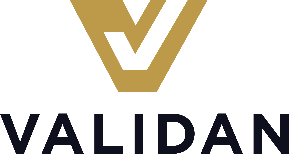 Kompetencevurdering
Vurderingsnøgle:MedarbejderUddannelseIndskriv en vurdering fra 1-4 for kompetenceniveau for hver medarbejder. I de blå felter skrives den kompetence som medarbejderen vurderes påIndskriv en vurdering fra 1-4 for kompetenceniveau for hver medarbejder. I de blå felter skrives den kompetence som medarbejderen vurderes påIndskriv en vurdering fra 1-4 for kompetenceniveau for hver medarbejder. I de blå felter skrives den kompetence som medarbejderen vurderes påIndskriv en vurdering fra 1-4 for kompetenceniveau for hver medarbejder. I de blå felter skrives den kompetence som medarbejderen vurderes påIndskriv en vurdering fra 1-4 for kompetenceniveau for hver medarbejder. I de blå felter skrives den kompetence som medarbejderen vurderes påMedarbejderUddannelseSkriv herKompetenceSkriv herKompetenceSkriv herKompetenceSkriv herKompetenceSkriv herKompetenceKompetenceniveauerNiveauSymbolHar baggrund til at planlægge og udføre opgaven på ekspertniveau Kan arbejde selvstændigt uden instruktionKan arbejde uden tilsynSom fagligt ansvarlig4Har fornøden baggrund til at udføre opgaven Instruktion foretages efter behovKan arbejde uden tilsynSomfaglært3Har begrænset baggrund til at udføre opgavenMå arbejde efter instruktionTilsyn nødvendigtNogenerfaring2Har ikke den fornødne baggrund til at udføre opgavenMå ikke arbejde selvstændigt på opgavenEffektiv instruktion og tilsyn nødvendigtUdenerfaring1